             PHILIPPINES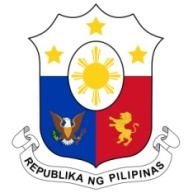 Human Rights Council 35th Session of the Working Group on the Universal Periodic Review 29 January 2020, Salle XX, Palais des NationsGUYANA Speaking Time: 1 min and 25 seconds Speaking Order:  12th of 81 Thank you, Madam President.The Philippines warmly welcomes the delegation of Guyana and thanks them for the presentation of their national report. My delegation recognizes the progress made since the last UPR cycle including in the areas of education, health, and anti-trafficking, among others. We welcome the integration of gender equality as a cross-cutting principle of Guyana’s “Green State Development Strategy: Vision 2040”.  In a constructive spirit, the Philippines presents the following recommendations for consideration by Guyana:Continue to ensure that its climate adaptation and disaster risk reduction measures pay due consideration to vulnerable sectors including women, persons with disabilities, and indigenous peoples;Further intensify the conduct of capacity-building for relevant duty bearers on gender-sensitive handling of victims of trafficking and continue to strengthen support services for survivors of trafficking; and Continue to take further steps to ensure the protection of land rights of its indigenous peoples.We wish Guyana a successful review.Thank you, Madam President. END.